Anmeldeformular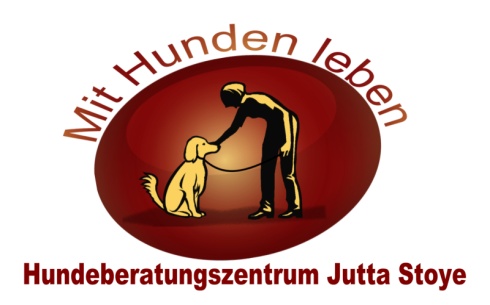 Kursus: Artgerechte Beschäftigung für Jagdhundebestehend aus einem Theorie-Termin und 4 Praxis-Stunden (> 60 min.) 
inkl. schriftlicher Unterlagen
Teilnahmegebühr: 110 € pro teilnehmendem Hund (Preis inkl. 19% Mehrwertsteuer)Teilnehmender HundebesitzerDie Teilnahme am Kurs erfolgt auf eigene Gefahr. Jeder Hundehalter haftet für die von seinem Hund verursachten Schäden. Für Beißvorfälle unter den teilnehmenden Hunden wird keine Haftung übernommen. Die Anweisungen der Übungsleiter sind zu befolgen. Die Hunde müssen altersgemäße Impfungen besitzen und regelmäßig (alle 3 Monate) entwurmt sein (oder Kotprobenuntersuchung). Hunde mit ansteckenden Krankheiten oder Floh-, Läuse- oder Milbenbefall dürfen nicht am Kurs teilnehmen.Jeder Hundehalter entfernt unaufgefordert die „Hinterlassenschaft“ seines Hundes – Kotbeutel werden zur Verfügung gestellt.Bei der An- und Abfahrt zum Hundeplatz ist unnötiger Lärm zu vermeiden.Die Kursgebühr ist zu Beginn des Kurses zu entrichten. Die Praxis-Termine werden zwischen den Teilnehmern abgestimmt, Termine ohne Teilnahme können nicht nachgeholt werden.Name:Straße:PLZ/Wohnort:Telefon:Mobil:Mail:HundName:Geschlecht: Rüde    HündinGeburtsdatum:Rasse / Mix aus::Seit wann beim derzeitigen Besitzer:Seit wann beim derzeitigen Besitzer:Vorbesitzer/woher stammt der Hund:Vorbesitzer/woher stammt der Hund:ImpfungenStaupe am:Leptospirose am:Parvovirose amTollwut am:Hepatitis amZwingerhusten am:Impfungen bei Tierarzt – Name:Impfungen bei Tierarzt – Name:VersicherungenHaftpflichtversicherung bei:Haftpflichtversicherung bei:Versicherungscheinnummer:Versicherungscheinnummer:Ort, Datum:Unterschrift: